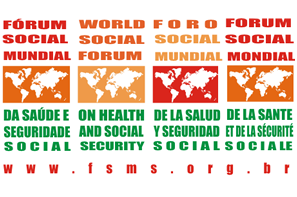 El Foro Social Mundial de la Salud y de la Seguridad Social - FSMSSS es una plataforma de movimientos sociales organizada como una rama temática del Foro Social Mundial - FSM (establecido en Porto Alegre - Brasil en enero de 2001, en oposición al Foro Económico Mundial en Davos, pidiendo Otro Mundo, proponiendo la Globalización de la Solidaridad como alternativa a la Globalización Neoliberal).Los primeros pasos en la composición del FSMSSS fueron concebidos inicialmente como Foros Internacionales en Defensa de la Salud de los Pueblos - FIDSP, los cuales fueron organizados, vinculados a las reuniones del FSM en Porto Alegre / Brasil en los años 2002, 2003 y en Mumbai / India en el año 2004. Desde su inicio, los Foros buscaron las mejores formas de abordar las desigualdades en el derecho a la salud en un escenario de transformación social y económica.Finalmente, en 2005, se consideró que había suficiente acumulación política y social para organizar un I Foro Social Mundial de la Salud en Porto Alegre en enero de 2005, además del quinto FIDSP. El evento fue seguido por los Foros Sociales Mundiales de la Salud en Nairobi / Kenya 2007 y Belém do Pará / Brasil en 2009.En Nairobi 2007, se decidió que el FSMS movilizaría la organización de la I Conferencia Mundial sobre el Desarrollo de Sistemas Universales de Seguridad Social, definiendo el cambio de un Foro Temático sobre Salud a un Foro Temático sobre Seguridad Social Ampliada o Sistemas de Protecciones Sociales, incluyendo todas las dimensiones de los derechos civiles y políticos, derechos económicos, sociales, culturales y ambientales. La 1ª Conferencia Mundial sobre el Desarrollo de los Sistemas Universales de Seguridad Social finalmente se llevó a cabo en diciembre de 2010, en Brasilia / Brasil, con 101 países y delegaciones de la sociedad civil y gobiernos representados de manera autónoma.Esta Conferencia permitió definir la transformacion del Foro Social Mundial de la Salud a un Foro Social Mundial de Salud y Seguridad Social - FSMSSS, tal como se organizó en febrero de 2011 en Dakar - Senegal.Una consecuencia importante de la Conferencia Mundial fue el aumento del debate en torno a los sistemas universales de seguridad social y la necesidad de desarrollar capacidades analíticas y con propósito para establecer sistemas universales en diferentes contextos. Se generó la iniciativa de Laboratorios de Políticas Públicas con el fin de potenciar la capacitación e intervención a favor del desarrollo de estos temas.Es importante subrayar que se organizaron foros regionales en Caracas en 2006 (en el marco de los FSM Policentricos) y en Paraguay en 2010, además de foros especiales que prepararon la participación en la Conferencia Río + 20 (en Porto Alegre 2012) presentando los conceptos de Los (Bienes) Comunes de la Humanidad y la Ilegalización de la Pobreza como nuevas perspectivas de luchas para el FSMSSS.En 2013 y 2015 en Túnez / Túnez, se organizaron nuevas ediciones del FSMSSS con un enfoque principal en la Región del Mediterráneo y África.En este punto de nuestro proceso, a partir del bano 2016, decidimos abrir nuestros debates a la complejidad de la relación de nuestras luchas a favor de la igualdad en salud y protección social, relacionándolas con los desafíos de las luchas por Democracia, Paz y Derecho al Desarrollo con Justicia Social y Justicia Ambiental, conectando otros movimientos en torno a un tema complejo de bienestar, dignidad y calidad de vida -todas las formas de vida- que reclaman la reinserción de la economía en la vida social y la sustentabilidad de las alternativas a considerar y la expresión radical de la democracia como camino para construcción de Justicia Social y Ambiental.Este movimiento para ampliar el diálogo entre varios movimientos además de los movimientos clásicos de salud fueron las principales características de los eventos del VII FSMSSS en Salvador de Bahía / Brasil en 2018 - que contó con 1100 participantes - y el VIII FSMSSS en Bogotá / Colombia en 2019, evento que reunió otros 1300 participantes. Nuestro próximo Foro (virtual) está previsto organizarse en México en 2021, con reuniones preparatorias en diferentes regiones: Mediterráneo, África, Centroamérica, Sudamérica y en Sur de Asia. Los caminos, modalidades virtuales y / o presenciales, están en debate.El Comité Ejecutivo de FSMSSS es el órgano central de la organización, con alrededor de 40 organizaciones y movimientos con mayor o menor intensidad de participacion a lo largo de estos 18 agnos de existencia. Sin embargo, como somos una organización horizontal y abierta, cada Foro moviliza su red de sostenibilidad, por ejemplo, el último FSMSSS en Colombia fue apoyado por 120 organizaciones de diversos perfiles temáticos.En el Comité Ejecutivo contamos con importantes socios del movimiento sindical. como CUT Brasil, CTC Colombia, CTA Argentina y organismos internacionales como CSA en las Américas e Internacional de Servicios Públicos - IPS en el mundo; diversas organizaciones comunitarias y movimientos sociales como La Vía Campesina, el Grito de las Excluidas y de los Excluidos (el Grito de los Excluidos, una red extendida de movimientos católicos progresistas), redes académicas y políticas como el Movimiento Nacional por la Salud y la Seguridad Social de Colombia, el Movimiento por la Salud de los Pueblos y la Asociación Latinoamericana de Medicina Social, así como organizaciones humanitarias como Médecins du Monde, incluyendo movimientos ecologistas de varios países y coaliciones de derechos humanos como la de Marruecos y las asociaciones de derechos humanos del Magreb asi como la Red de Protecciones Sociales Transformadoras de Asia.FSMSSS es parte del G2H2, una oficina ubicada en Ginebra para la promoción y coordinacion de agendas politicas comunes en salud en los espacios de la ONU. El FSMSSS es una plataforma respaldada por trabajo voluntario, sin financiamiento regular. Movilizamos recursos para cada actividad y contamos con la solidaridad de las organizaciones participantes.Mas informaciones sobre el FSMSSS su historia, documentos e iniciativas pueden ser encontrados em el site www.fsms.org.br ,   el cual se propone a ser una plataforma educativa apoyando una red de laboratórios de politicas publicas  y componiendo un observatório de los conflitos en los campos de expresion del derecho al desarrollo y a las protecciones sociales (proyectos que ganaran aliento ao a partir de ahora con financiamientos que fueron recientemente conquistados y con el aprendizaje obtenido junto al Observatório de los Derechos Humanos em la atencion a las urgencias y em el aceso hospitalário de la Red Brasilera de Cooperacion en Emergencias – RBCE (organizacion de  25 agnos vinculada a los derechos humanos en los servicios de emergencia y aceso hospitalario)..Para contactos favor escribir para rconhecimento@gmail.comEstamos listos para contestar a cualquier pregunta adicional sobre el FSMSSS.Armando De Negri FilhoPor el Comite Ejecutivo del FSMSSSarmandodenegri@yahoo.com+55 51 999960562